BOLETÍN DE INSCRIPCIÓNDatos del asistente:   (Cumplimentar un boletín por cada participante y devolver cumplimentado al mail: m.gonzalez@fenin.es )Sr. D./Sra. Dña. : …………………………………………………………………………………………………………………….…………….Empresa/Entidad: …………………………………………..……………………………………………………………………………………………………………………………………………………………………………………………………………………………………………………….Cargo Departamento: …………………………………………………………………………………………………………………………….CIF: ………………………………………………………………………………………………………………………………………………………..Mail: ………………………………………………………………………………………………………………………………………………………(*) Se confirmarán las plazas por orden de recepción de las solicitudes de inscripción. 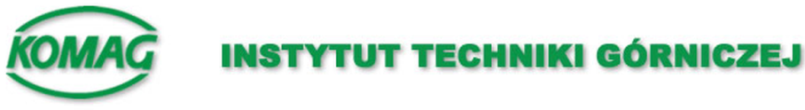 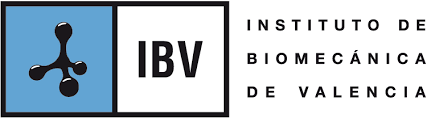 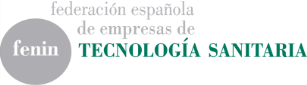 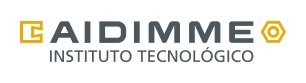 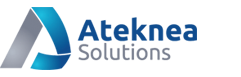 Workshop sobre Tecnologías de Fabricación AditivaMULTIPLIER EVENTPROYECTO OVOMAXSevilla, 7 de febrero de 2017HOSPITAL VIRGEN DEL ROCIO(Avenida Manuel Siurot s/n, 41013 Sevilla)SALA MULTIMEDIA DEL SERVICIO DE CIRUGÍA GENERAL Horario: 9:30-13:30 h